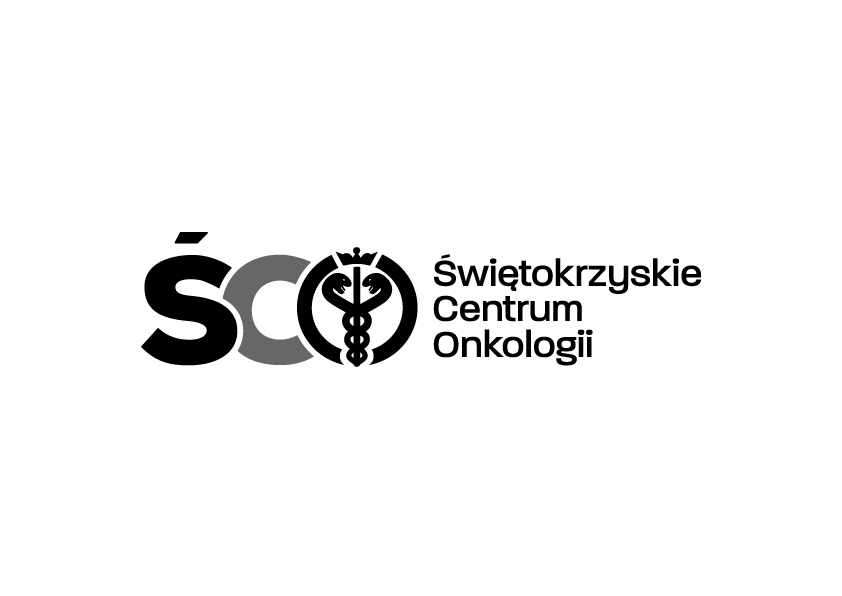 Pieczęć zamawiającegooznaczenie sprawy AZP 241-189/2019										Zbiorcze zestawienie ofert złożonych w terminie Zamawiający informuje, że kwota jaką zamierza przeznaczyć na sfinansowanie zamówienia wynosi: 337 931,00 zł brutto.- Wykonawca, w terminie 3 dni od dnia zamieszczenia na stronie internetowej informacji, o której mowa w art. 86 ust. 5 ustawy Pzp, przekazuje zamawiającemu oświadczenie o przynależności lub braku przynależności do tej samej grupy kapitałowej, o której mowa w art. 24 ust. 1 pkt 23 ustawy Pzp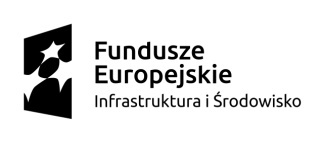 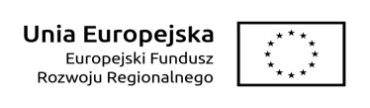 Numer ofertyNazwa (firma) i adres wykonawcyCena netto zł. brutto zł Termin realizacji zamówienia Okres gwarancji  Termin płatności 1.TMS Sp. z o . o. Adres: ul. Wiertnicza 84, 02-952 WarszawaDostawa, instalacja i uruchomienie: do 29.05.2020 r. 24 miesiące 60 dni od daty doręczenia faktury2. ASTRA Concept Sp. z o.o.Adres: ul. Przy Agorze 28 lok. 10Netto 148 300,00 zł Brutto 166 494,00 zł ,Dostawa, instalacja i uruchomienie: do 29.05.2020 r. 48 miesięcy 60 dni od daty doręczenia faktury